REQUERIMENTO Nº 1449/2018Requer informações acerca do (s) contrato (s) vigente (s) firmado (s) para fornecimento de Merenda Escolar.Senhor Presidente,Senhores Vereadores, CONSIDERANDO que é de conhecimento deste vereador que a Prefeitura Municipal possui contrato (s) vigente (s) firmado (s) para fornecimento de Merenda Escolar junto aos Unidades Escolares;CONSIDERANDO ainda que uma das atribuições do Poder Legislativo é fiscalizar o bom uso do dinheiro público e a prestação dos serviços realizados pelo Poder Executivo;REQUEIRO que, nos termos do Art. 10, Inciso X, da Lei Orgânica do município de Santa Bárbara d’Oeste, combinado com o Art. 63, Inciso IX, do mesmo diploma legal, seja oficiado o Excelentíssimo Senhor Prefeito Municipal para que encaminhe a esta Casa de Leis as seguintes informações: 1º) Cópia integral do (s) contrato (s) vigente (s) firmado (s) e seu (s) respectivo (s) aditamento (s) para o fornecimento de Merenda Escolar;2º) O fornecimento de merenda escolar abrange todas as unidades escolares existente no município? Caso haja alguma unidade que não forneça merenda aos alunos, informar qual unidade e os motivos da negativa;3º) A forma de pagamento as fornecedores do ora objeto deste requerimento se dá de maneira mensal ou outro modo? Corroborar resposta com cópia das notas fiscais e respectivo pagamento das notas fiscais, referência exercício de 2018;4º) O Pagamento aos fornecedores do ora objeto deste requerimento está em dia, ou há atrasos em honrar o compromisso de pagamento aos mesmos? Corroborar a respostas com apresentação de documentos;Plenário “Dr. Tancredo Neves”, em 27 de novembro de 2018._____________________________________ISAC SORRILLO-Vereador-Santa Bárbara d’Oeste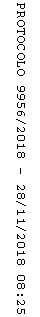 